Муниципальное казенное дошкольное образовательное учреждение            Северного района северный детский сад « Улыбка»                               Обобщение опыта по теме:           « Опытно – экспериментальная деятельность с детьми»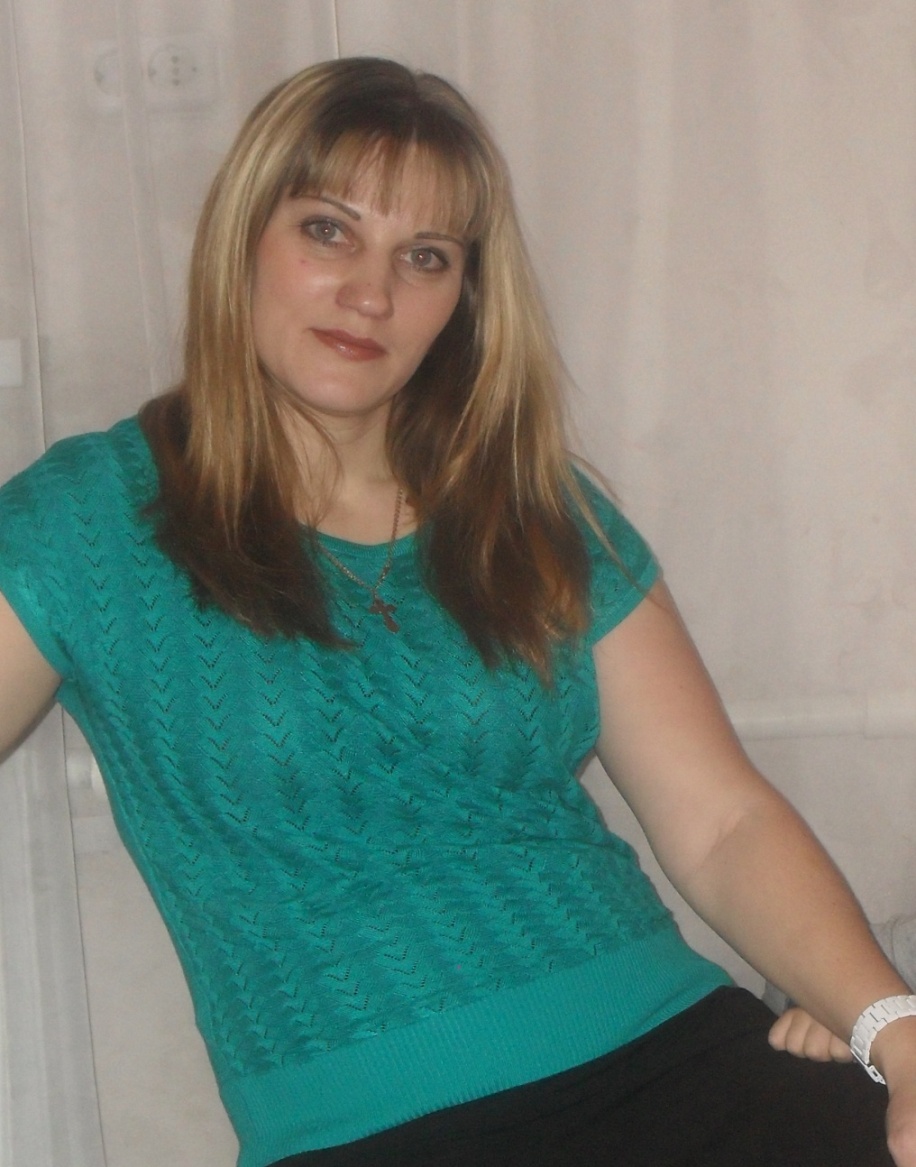                                   	                                                 Воспитатель: Серова О.А                                    Северное 2016                                                           « Чем больше ребенок видел, слышал, пережил, чем больше большим количеством элементов он располагает в своем опыте, тем значительнее и продуктивнее при других равных условиях будет его творческая деятельность»	Л. С. Выготский Мир вокруг ребенка разнообразен, поэтому у него постоянно существует потребность в новых впечатлениях и даже самое маленькое открытие имеет для ребенка огромное значение. Самым интересным и самым эффективным методом познания закономерностей и явлений окружающего мира является - метод экспериментирования. Потому что только в процессе эксперимента ребенок получает возможность удовлетворить присущую ему любознательность, почувствовать себя ученым, исследователем. Чем разнообразнее поисковая деятельность, тем больше информации получает ребенок, тем быстрее и полноценнее он развивается. Опытно -  экспериментальная  деятельность способствует формированию у детей познавательного интереса, развивает наблюдательность, мыслительную деятельность. По мнению академика Н.Н. Подъякова  в опытно – экспериментальной деятельности ребенок выступает,  как своеобразный  исследователь, самостоятельно воздействующий различными способами на окружающие его предметы и явления с целью более полного их познания и освоения.  В ходе экспериментальной деятельности создаются ситуации, которые ребенок разрешает посредством проведения опыта и,  анализируя, делает вывод, умозаключение, самостоятельно овладевая представлением о том или ином  явлении.Исследовательская деятельность развивает познавательную активность детей, приучает действовать самостоятельно, планировать работу и доводить ее до положительного результата.Учитывая практическую значимость экспериментальной деятельности, я определила цель работы:-Расширить знания детей  и интерес к опытно- исследовательской деятельности.Определила задачи, которые мне предстояло решать в ходе опытно – исследовательской деятельности:- Познакомить и расширить знания детей  к  опытно – экспериментальной деятельности.- Развивать  наблюдательность, умение сравнивать, анализировать, обобщать в процессе экспериментирования- Расширить представления детей о воде, воздухе, ткани, бумаги, камней, почвы.- Знакомить с различными свойствами веществ ( твердый, мягкий, растворимый).- Развивать мышление, речь, память, любознательность- Учить  делать выводы.Реализация поставленных  задач осуществлялась на: - непосредственно образовательной  деятельности;- совместной  деятельности  педагога и ребенка;- самостоятельной деятельности  детей.Чтобы выполнить поставленные задачи, я особое место уделяю созданию предметно - развивающей среды  группы.Организация развивающей среды – это одно из условий решения задач опытно-экспериментальной деятельности в детском саду.  Однако, чтобы предметный материал среды, который дается в свободное распоряжение детей, стал  источником исследовательской, поисковой деятельности дошкольников, у них должен быть сформирован минимум знаний и способов действий, на которые ребенок мог бы опереться. В группе создан опытно – исследовательский уголок, где находятся самые разнообразные предметы: -Природные материалы: ракушки, камни, семена;- красители( гуашь, краски);- емкости для игр с водой, разных объемов и форм;- разные виды бумаг и ткани;- увеличительные стекла, микроскоп, лупы;-Прочие материалы: (воздушные шары, сыпучии  материалы, сахар, сито)Привлекали также родителей,  в помощи создания уголка экспериментирования  в пополнении необходимых материалов.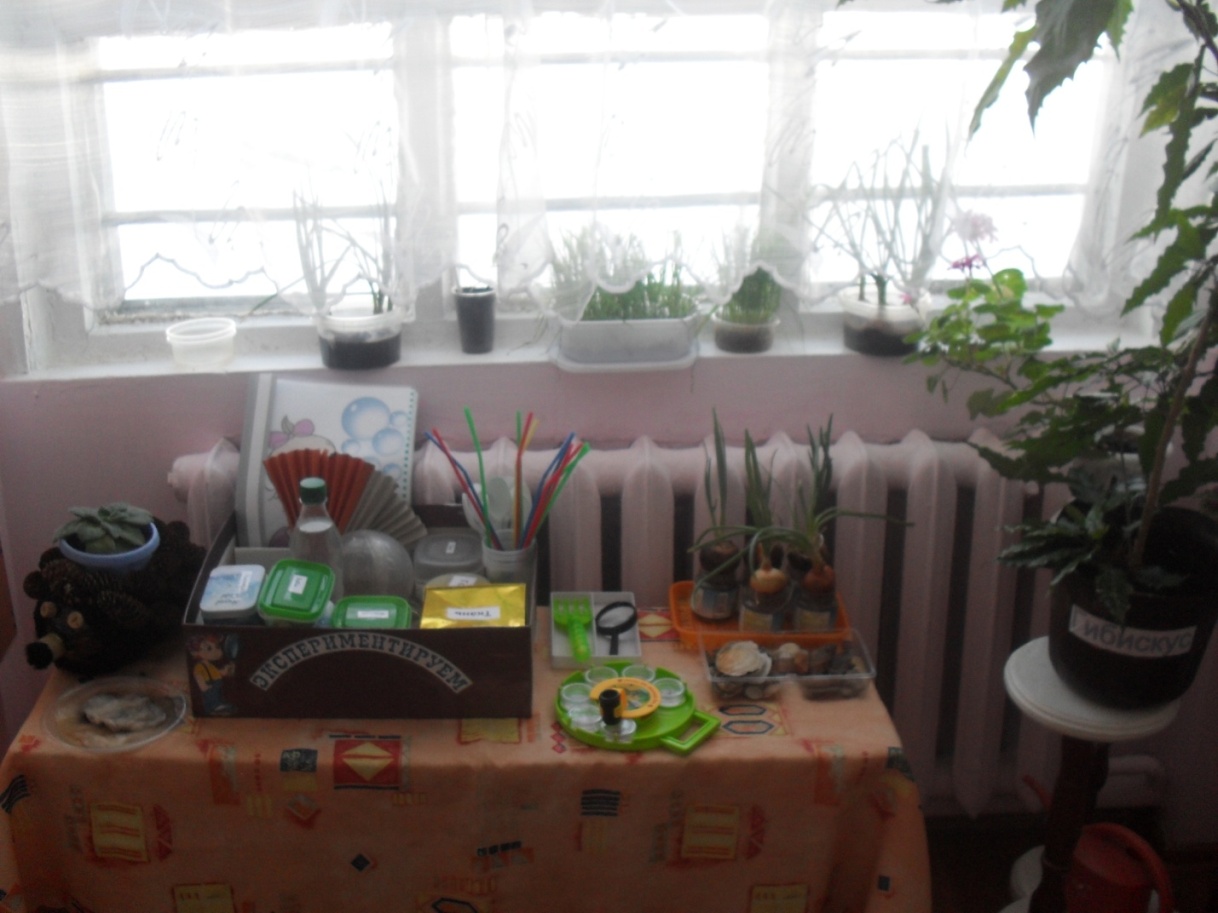 Одно из направлений детской экспериментальной деятельности, которое мы используем – опыты. Очень важно, что в процессе опытов задействован каждый ребенок.Большой интерес дети испытывали в процессе экспериментирования с жидкостями.Тема: « Удивительные пузыри»Опыт: Дети экспериментировали с мыльной водой, через трубочку выдували воздух и получались мыльные пузыри.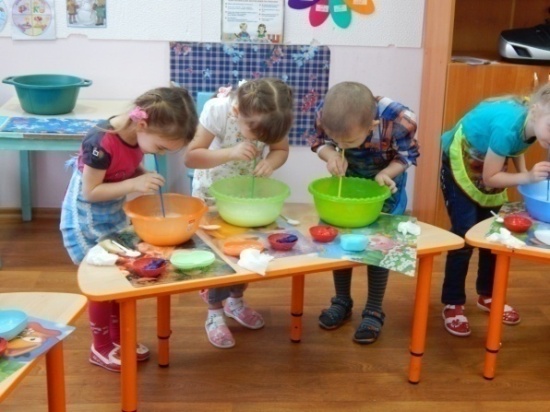 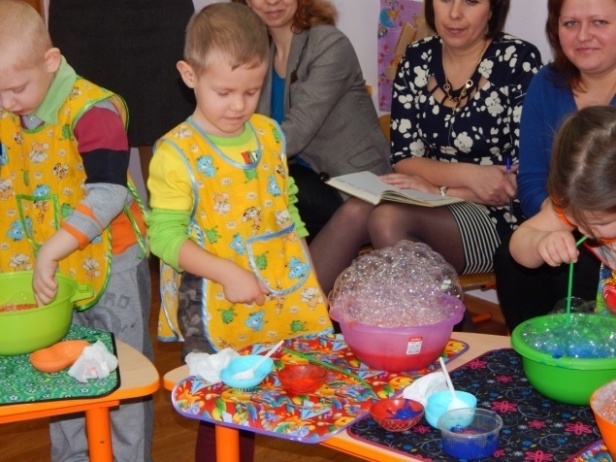 Вывод: Вода без запаха, без вкуса, через трубочку проходит воздух и получаются пузырьки. Тема: « Узнаем, какая вода»Опыт: Выявляли свойства воды( прозрачная, без запаха, льется, в ней  растворяются некоторые вещества, имеет вес)Дети выясняют свойства воды: наливают в стаканчики, добавляют сахар, нюхают, пробуют на вкус, переливают, сравнивают вес пустого и полного стаканчиков.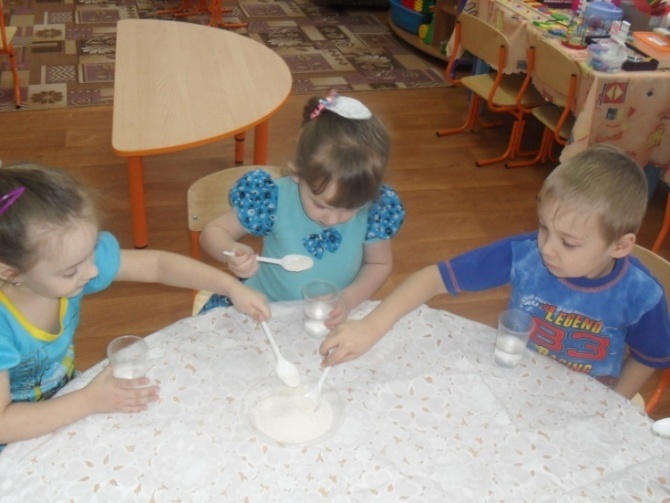 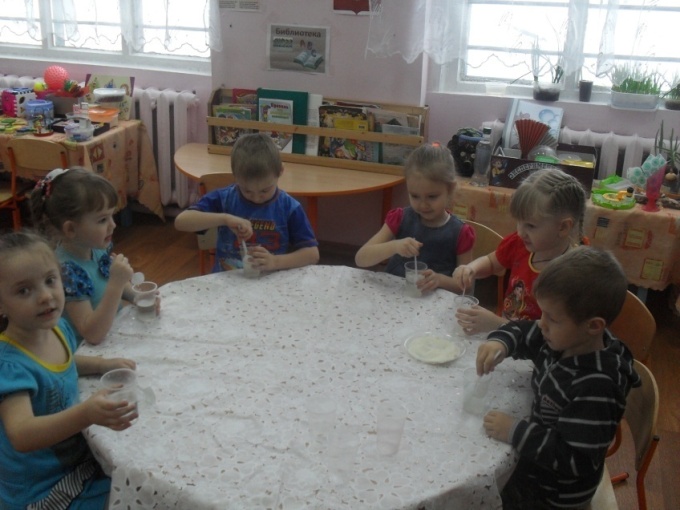 Вывод: Вода-  это жидкость, не имеет запаха, и вкуса.Тема: « Как снег становится водой»Опыт: Показать детям , что снег тает и становится водой.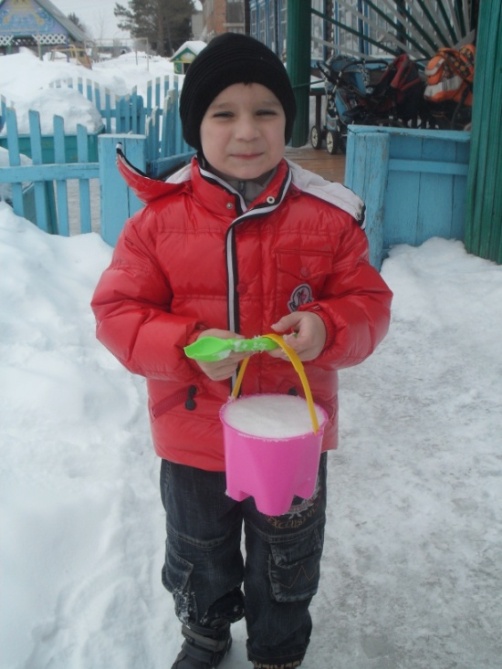 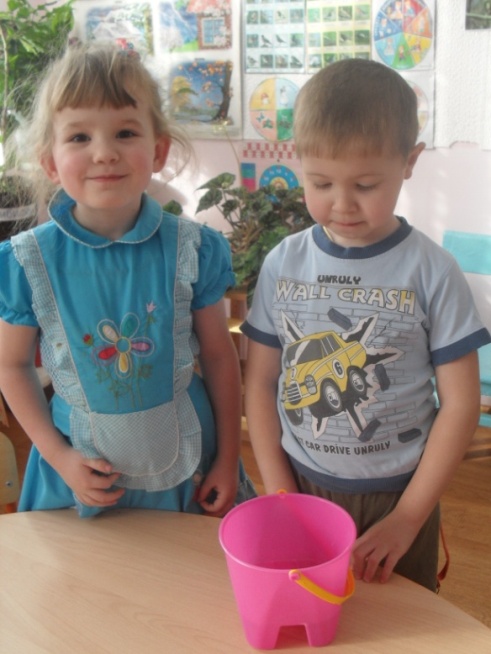 Вывод: Талая вода – в ней мусор. Снег грязный, в рот брать нельзяТема: « Что нужно растениям для роста?»Опыт: Посадили совместно с детьми лук в баночку с водой, наблюдали, как он растет.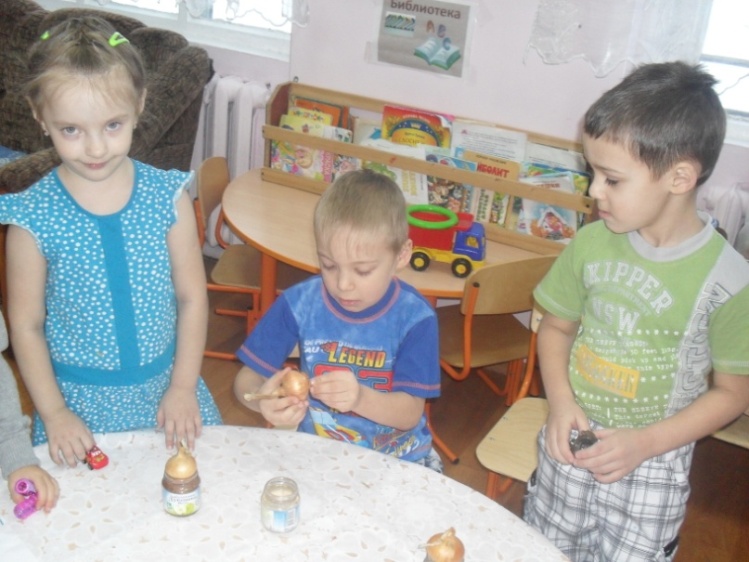 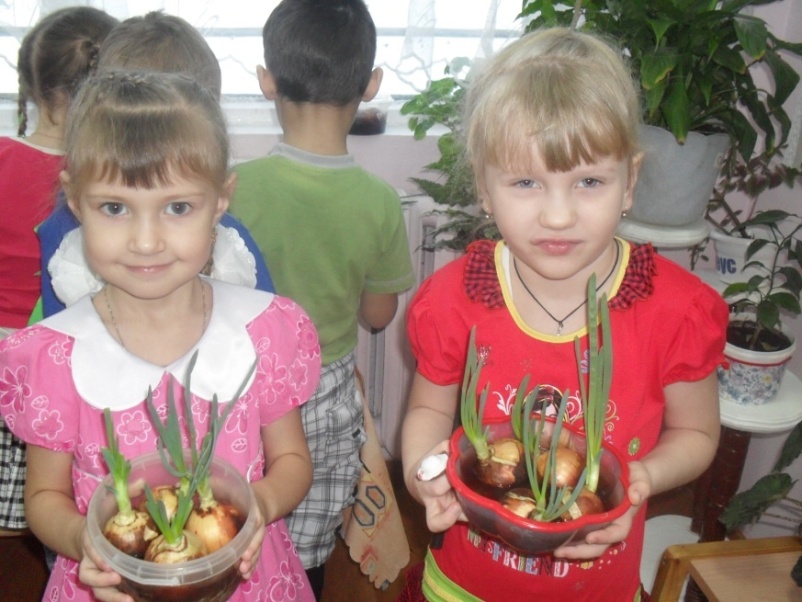 Вывод: Для роста необходимо вода, свет, тепло.Тема:  «Замачивание бобов и посадка бобов»Опыт : Бобы замочили и поставили на свет на подоконник.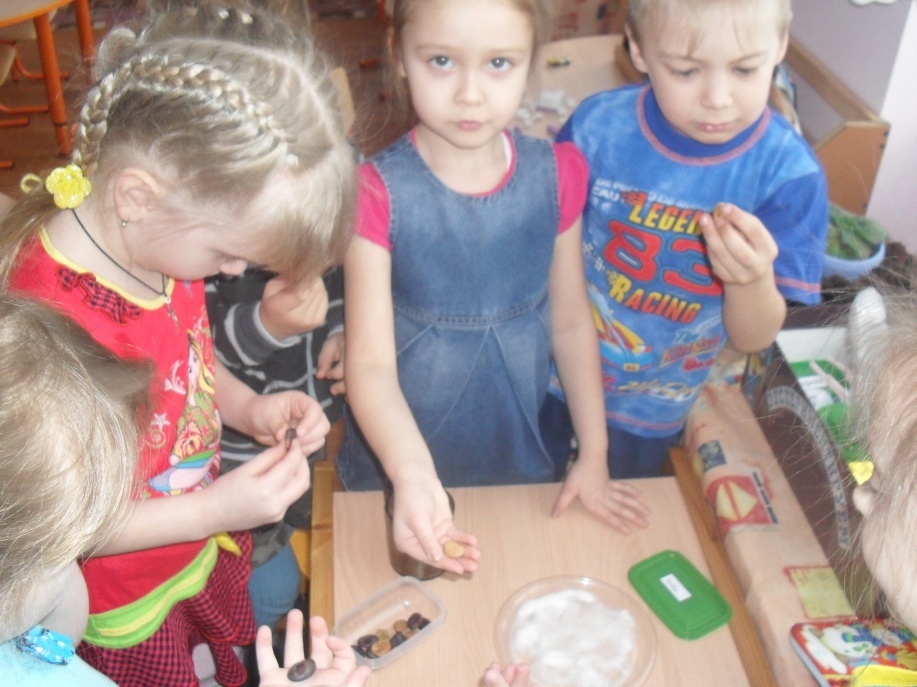 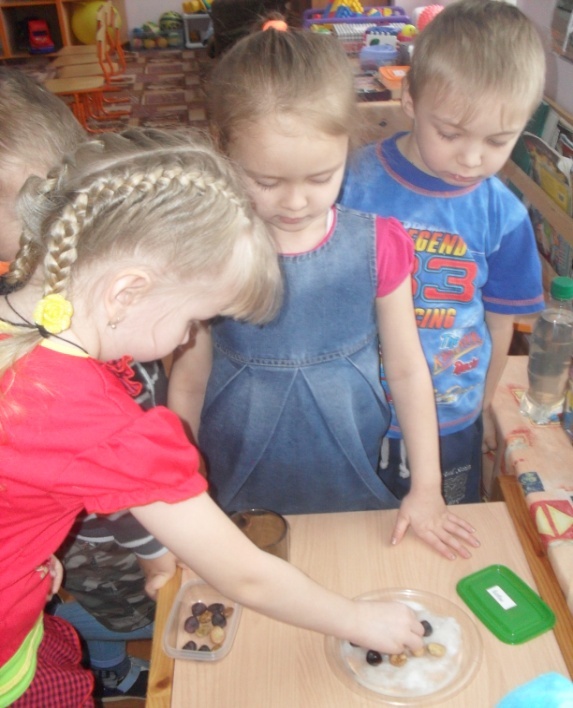 Вывод: У бобов появились ростки.Тема : « Что лучше бумага и ткань?»Опыт: Учились с детьми различать бумагу и ткань, определяли на ощупь, мокнет или не мокнет, что крепче.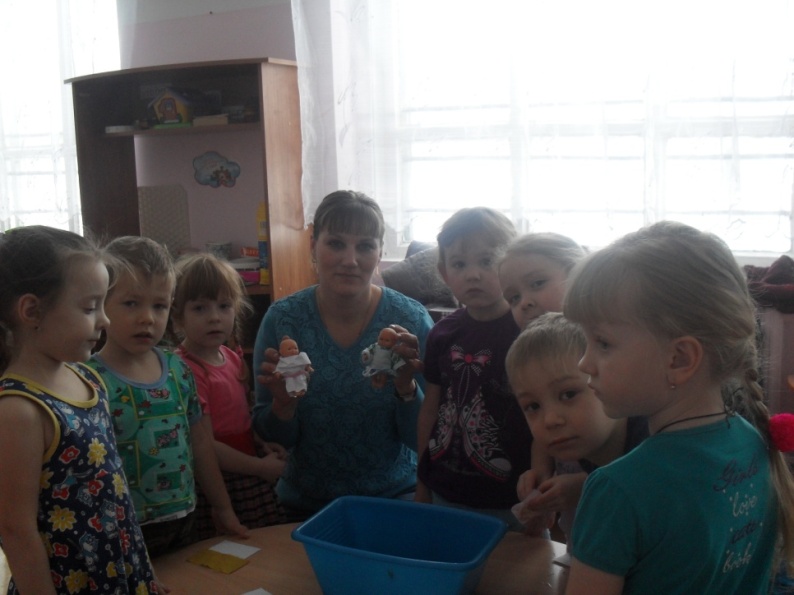 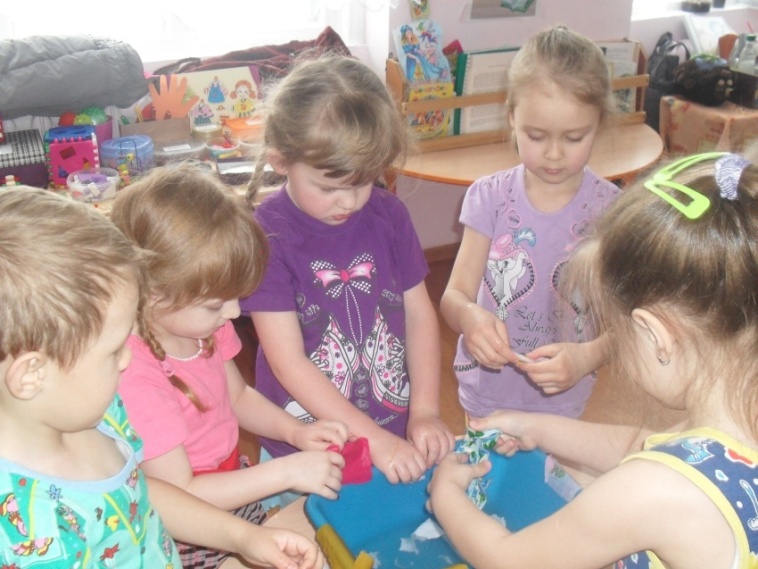 Вывод: Для платья лучше ткань, а бумага пойдет для других веществ.Тема :  «Удивительные камни»Опыт: Вместе с детьми классифицируем камни по признакам ( большой,  средний, маленький), поверхность( гладкая, ровная, шершавая), вес ( легкий, тяжелый), плавучесть –тонет в воде..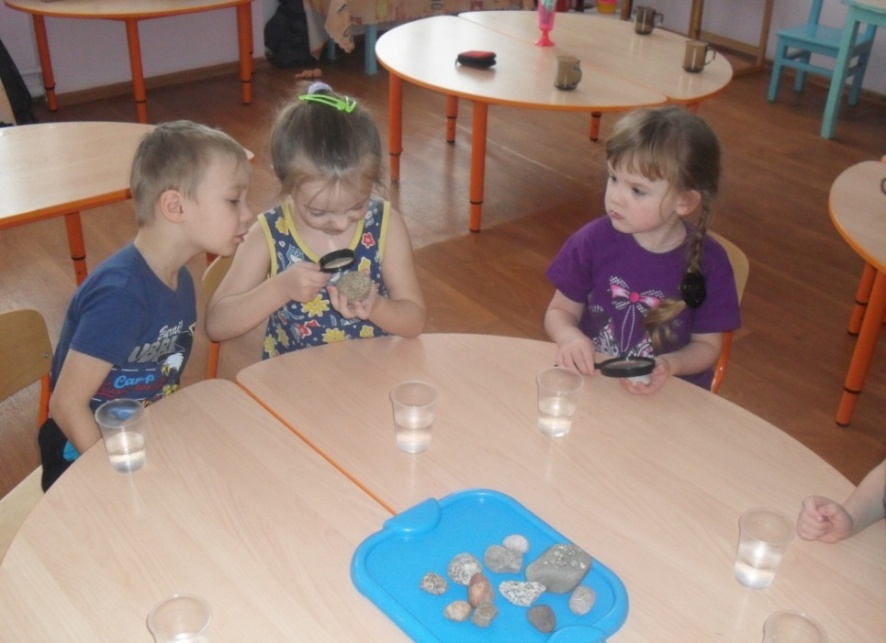 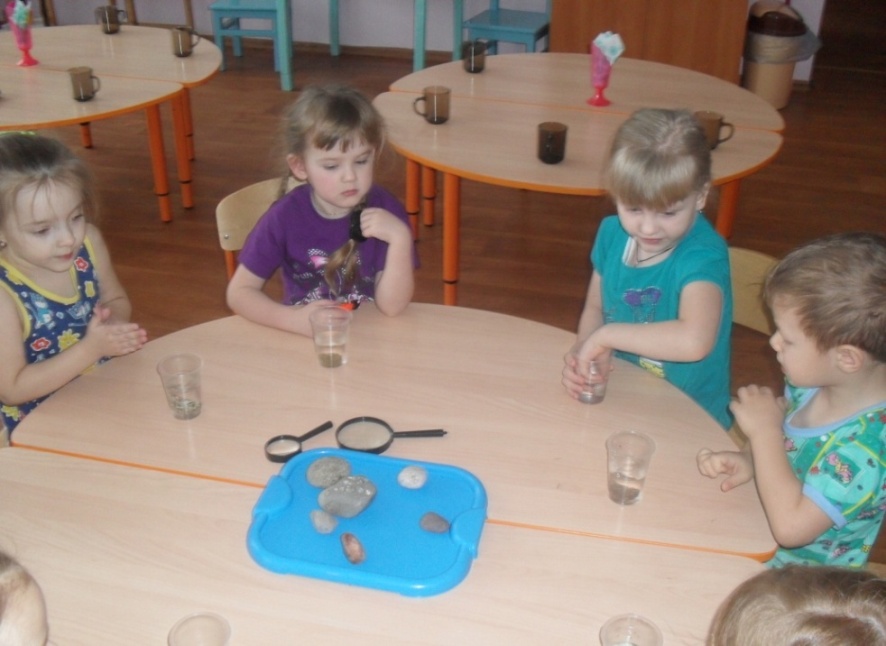 Вывод: Камни тонут в воде, потому что они тяжелые и плотные.Тема: « Посадка цветов»Опыт: Совместно с детьми посадили бархатцы, поливали, наблюдали за их ростом.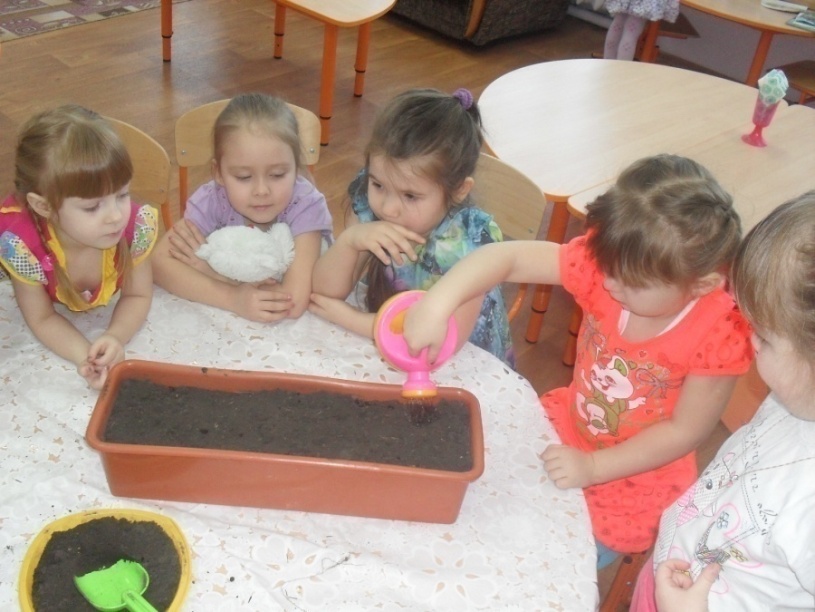 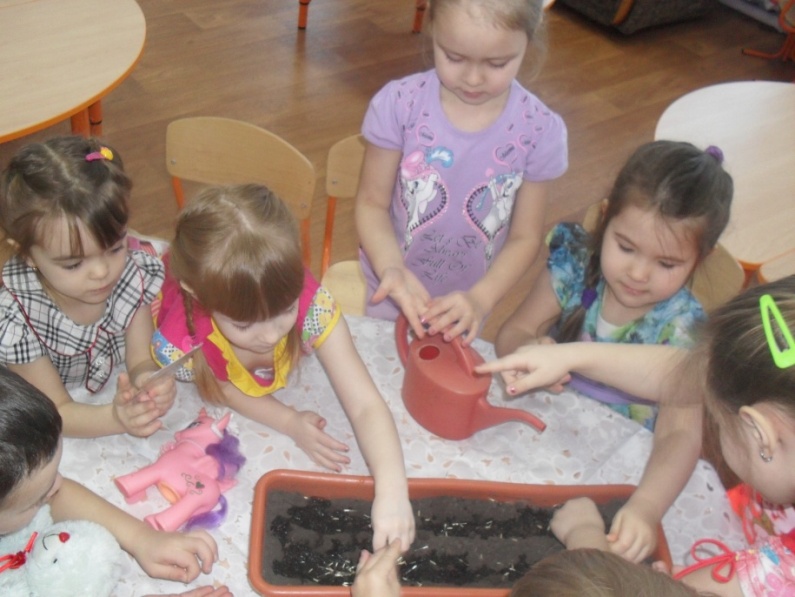 Вывод: Нужен растениям свет, вода, появились первые всходы.Дети с удовольствием ухаживают за цветами, поливают их.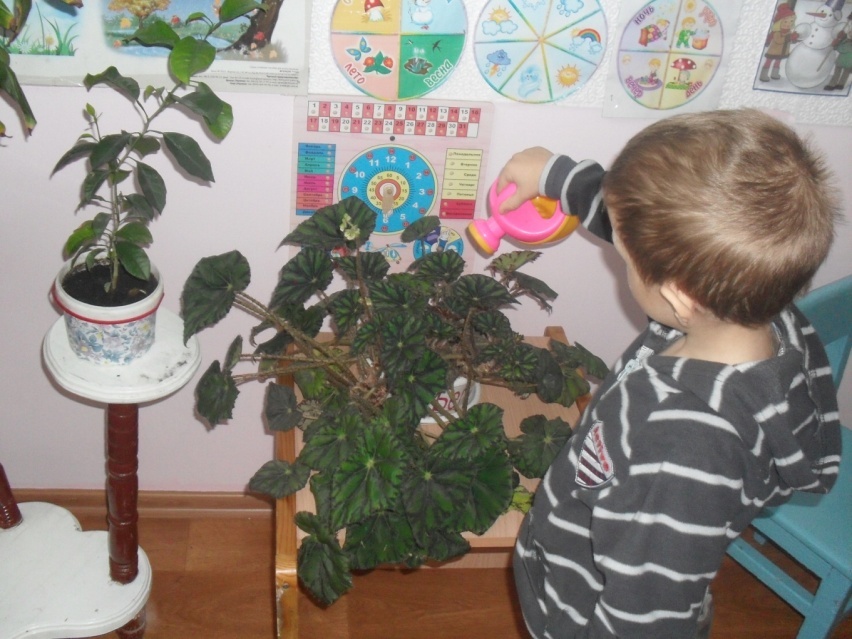 Вывод:Опытно- экспериментальная работа делает ребенка любознательным, учит узнавать новое, сопоставлять, задавать вопрос. Я считаю, очень полезно не сообщать знания в готовом виде, а помочь ребенку получить их самостоятельно, поставив не большой опыт.  У детей  средней группы появился интерес к исследованию опытно – экспериментальной деятельности.  Видны результаты моей работы. С помощью взрослого и самостоятельно ребенок  вступает в речевые контакты со сверстниками и взрослыми, делиться своими впечатлениями, принимает участие в разговоре.У детей появились первые успехи в умении делать выводы, сравнивать предметы и явления до начало опыта и в конце. В процессе экспериментирования словарь детей пополнился словами , обозначающими сенсорные признаки свойств, явлений или объекта природы ( цвет, форма, величина: мнется – ломается, мягкий – твердый, и т. д. Я считаю, что опытно – экспериментальная  деятельность развивает творчество, речь , мышление и воображение.